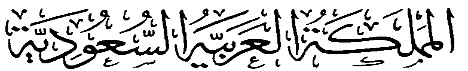 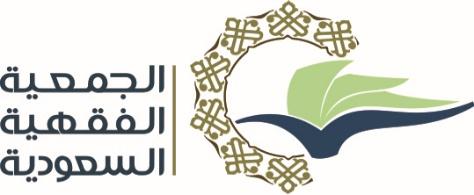 تقرير إعلامي لمنشط ممثلية الجمعية الفقهية في جامعة.......يرفق مع التقرير ما لا يقل عن ثلاث صور يشترط فيها التالي:ـ أن تكون واضحة   - أن يظهر فيها غالب الحضور   - ظهور شعار الجمعية فيهانوع المنشطعنوان المنشطتاريخ إقامتهمكان إقامتهالجهة المتعاونة ( إن وجدت )الضيف ( مقدم المنشط )المستهدفونعدد الحضور ملخص لمضمون النشاط:------ملخص لمضمون النشاط:------معد التقرير: معد التقرير: 